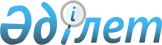 2017-2018 оқу жылына арналған мемлекеттік білім беру тапсырысын бекіту туралыАқмола облысы әкімдігінің 2017 жылғы 11 шілдедегі № А-7/304 қаулысы. Ақмола облысының Әділет департаментінде 2017 жылғы 14 тамызда № 6049 болып тіркелді.
      РҚАО-ның ескертпесі.

      Құжаттың мәтінінде түпнұсқаның пунктуациясы мен орфографиясы сақталған.
      "Білім туралы" Қазақстан Республикасының 2007 жылғы 27 шілдедегі Заңының 6-бабы, 2-тармағындағы 8) тармақшасына сәйкес, Ақмола облысының әкімдігі ҚАУЛЫ ЕТЕДІ:
      1. Жергілікті бюджет қаражаты есебінен техникалық және кәсіптік, орта білімнен кейінгі білімі бар мамандарды дайындау үшін 2017-2018 оқу жылына арналған мемлекеттік білім беру тапсырысы, осы қаулының қосымшасына сәйкес бекітілсін.
      2. Осы қаулының орындалуын бақылау Ақмола облысы әкімінің орынбасары А.Е.Мысырәлімоваға жүктелсін.
      3. Осы қаулы Ақмола облысы Әділет департаментінде мемлекеттік тіркелген күнінен бастап күшіне енеді және ресми жарияланған күнінен бастап қолданысқа енгізіледі. Жергілікті бюджет қаражаты есебінен техникалық және кәсіптік, орта білімнен кейінгі білімі бар мамандарды дайындау үшін 2017-2018 оқу жылына арналған мемлекеттік білім беру тапсырысы
      Ескерту. Қосымша жаңа редакцияда - Ақмола облысы әкімдігінің 20.12.2017 № А-12/588 (ресми жарияланған күнінен бастап қолданысқа енгізіледі) қаулысымен. "Мәңгілік ел жастары-индустрияға" республикалық бағдарламасының аясында техникалық және кәсіптік, орта білімнен кейінгі білімі бар мамандарды дайындау үшін 2017-2018 оқу жылына арналған мемлекеттік білім беру тапсырысы Ақмола облысының білім беру ұйымдарында оқу жылы ішінде 1 маманды оқытуға жұмсалатын орташа шығыстар (мың теңгемен)
      Аббревиатуралардың толық жазылуы:
      КММ – коммуналдық мемлекеттік мекеме;
      МКҚК – мемлекеттік коммуналдық қазыналық кәсіпорын.
					© 2012. Қазақстан Республикасы Әділет министрлігінің «Қазақстан Республикасының Заңнама және құқықтық ақпарат институты» ШЖҚ РМК
				
      Облыс әкімі

М.Мырзалин
Ақмола облысы әкімдігінің
2017 жылғы 11 шілдедегі
№ А-7/304 қаулысымен
бекітілген
№
Оқу орнының атауы
Код
Мамандық атауы
Мамандық атауы
Мамандық атауы
Біліктілігі
Біліктілігі
Күндізгі оқу нысаны бойынша
Күндізгі оқу нысаны бойынша
Күндізгі оқу нысаны бойынша
Күндізгі оқу нысаны бойынша
№
Оқу орнының атауы
Код
Мамандық атауы
Мамандық атауы
Мамандық атауы
Біліктілігі
Біліктілігі
Орын саны
Оның ішінде қазақ тілінде оқытатын
9-сынып базасында
11-сынып базасында
1
Ақмола облысы білім басқармасының "Қорғалжын ауданы, Қорғалжын ауылы, № 1 агротехникалық колледжі" КММ
0508000
Тамақтандыруды ұйымдастыру
Тамақтандыруды ұйымдастыру
Тамақтандыруды ұйымдастыру
050801 2 Аспаз
050801 2 Аспаз
25
25
25
0
1
Ақмола облысы білім басқармасының "Қорғалжын ауданы, Қорғалжын ауылы, № 1 агротехникалық колледжі" КММ
1504000
Фермер шаруашылығы
Фермер шаруашылығы
Фермер шаруашылығы
150406 2 Ауыл шаруашылық өндірісіндегі тракторшы-машинист
150406 2 Ауыл шаруашылық өндірісіндегі тракторшы-машинист
25
25
25
0
1
Ақмола облысы білім басқармасының "Қорғалжын ауданы, Қорғалжын ауылы, № 1 агротехникалық колледжі" КММ
Барлығы:
Барлығы:
Барлығы:
Барлығы:
Барлығы:
Барлығы:
50
50
50
0
2
Ақмола облысы білім басқармасының "Сандықтау ауданы, Каменка ауылы, № 2 агротехникалық колледжі" КММ
0508000
Тамақтандыруды ұйымдастыру
Тамақтандыруды ұйымдастыру
Тамақтандыруды ұйымдастыру
050801 2 Аспаз
050804 2 Даяшы
050801 2 Аспаз
050804 2 Даяшы
25
0
25
0
2
Ақмола облысы білім басқармасының "Сандықтау ауданы, Каменка ауылы, № 2 агротехникалық колледжі" КММ
1504000
Фермер шаруашылығы
Фермер шаруашылығы
Фермер шаруашылығы
150406 2 Ауыл шаруашылық өндірісіндегі тракторшы-машинист
150408 2 Автомобиль жүргізушісі
150406 2 Ауыл шаруашылық өндірісіндегі тракторшы-машинист
150408 2 Автомобиль жүргізушісі
25
0
25
0
2
Ақмола облысы білім басқармасының "Сандықтау ауданы, Каменка ауылы, № 2 агротехникалық колледжі" КММ
Барлығы:
Барлығы:
Барлығы:
Барлығы:
Барлығы:
Барлығы:
50
0
50
0
3
Ақмола облысы білім басқармасының "Көкшетау қаласы, Красный Яр ауылы, № 3 агротехникалық колледжі" КММ
0508000
Тамақтандыруды ұйымдастыру
Тамақтандыруды ұйымдастыру
Тамақтандыруды ұйымдастыру
050801 2 Аспаз
050801 2 Аспаз
25
0
0
25 (ЕЦ 166/25)
3
Ақмола облысы білім басқармасының "Көкшетау қаласы, Красный Яр ауылы, № 3 агротехникалық колледжі" КММ
1211000
Тігін өндірісі және киімдерді үлгілеу
Тігін өндірісі және киімдерді үлгілеу
Тігін өндірісі және киімдерді үлгілеу
121106 2 Тігінші
121106 2 Тігінші
25
0
0
25 (ЕЦ 166/25)
3
Ақмола облысы білім басқармасының "Көкшетау қаласы, Красный Яр ауылы, № 3 агротехникалық колледжі" КММ
1401000
Ғимараттар мен құрылыстарды салу және пайдалану
Ғимараттар мен құрылыстарды салу және пайдалану
Ғимараттар мен құрылыстарды салу және пайдалану
140101 2 Тас қалаушы
140104 2 Сылақшы
140105 2 Бояушы
140101 2 Тас қалаушы
140104 2 Сылақшы
140105 2 Бояушы
25
0
0
25 (ЕЦ 166/25)
3
Ақмола облысы білім басқармасының "Көкшетау қаласы, Красный Яр ауылы, № 3 агротехникалық колледжі" КММ
1403000
Ішкі санитарлық-техникалық құрылғыларды, желдеткіштерді және инженерлік жүйелерді пайдалану
Ішкі санитарлық-техникалық құрылғыларды, желдеткіштерді және инженерлік жүйелерді пайдалану
Ішкі санитарлық-техникалық құрылғыларды, желдеткіштерді және инженерлік жүйелерді пайдалану
140308 2 Электргазбен дәнекерлеуші
140308 2 Электргазбен дәнекерлеуші
25
0
0
25 (ЕЦ 166/25)
3
Ақмола облысы білім басқармасының "Көкшетау қаласы, Красный Яр ауылы, № 3 агротехникалық колледжі" КММ
1501000
Ауыл шаруашылығында техникалық қызмет көрсету және жөндеу
Ауыл шаруашылығында техникалық қызмет көрсету және жөндеу
Ауыл шаруашылығында техникалық қызмет көрсету және жөндеу
150101 2 Ауыл шаруашылық өндірісіндегі тракторшы-машинист
150102 2 Машина механизмдерін жөндеу және пайдалану мастері
150101 2 Ауыл шаруашылық өндірісіндегі тракторшы-машинист
150102 2 Машина механизмдерін жөндеу және пайдалану мастері
75
0
25
50 (ЕЦ 166/25)
3
Ақмола облысы білім басқармасының "Көкшетау қаласы, Красный Яр ауылы, № 3 агротехникалық колледжі" КММ
1504000
Фермер шаруашылығы (бейіндері бойынша)
Фермер шаруашылығы (бейіндері бойынша)
Фермер шаруашылығы (бейіндері бойынша)
150401 2 Бухгалтер
150403 2 Жеміс-көкөніс өсіруші
150404 2 Аспаз
121103 2 Тігінші
150401 2 Бухгалтер
150403 2 Жеміс-көкөніс өсіруші
150404 2 Аспаз
121103 2 Тігінші
50
25
50
0
3
Ақмола облысы білім басқармасының "Көкшетау қаласы, Красный Яр ауылы, № 3 агротехникалық колледжі" КММ
1504000
Фермер шаруашылығы (бейіндері бойынша)
Фермер шаруашылығы (бейіндері бойынша)
Фермер шаруашылығы (бейіндері бойынша)
150406 2 Ауыл шаруашылық өндірісіндегі тракторшы-машинист
150407 2 Ауыл шаруашылығында машина мен трактор реттеуші
150410 2 Слесарь жөндеуші
150408 2 Автомобиль жүргізуші
150406 2 Ауыл шаруашылық өндірісіндегі тракторшы-машинист
150407 2 Ауыл шаруашылығында машина мен трактор реттеуші
150410 2 Слесарь жөндеуші
150408 2 Автомобиль жүргізуші
50
25
50
0
3
Ақмола облысы білім басқармасының "Көкшетау қаласы, Красный Яр ауылы, № 3 агротехникалық колледжі" КММ
Барлығы:
Барлығы:
Барлығы:
Барлығы:
Барлығы:
Барлығы:
275
50
125
150
4
Ақмола облысы білім басқармасының "Аршалы ауданы, Аршалы ауылы, № 4 агротехникалық колледжі" КММ
1114000
Дәнекерлеу ісі
Дәнекерлеу ісі
Дәнекерлеу ісі
111401 2 Дәнекерлеуші (барлық түрі)
111401 2 Дәнекерлеуші (барлық түрі)
15
0
15
0
4
Ақмола облысы білім басқармасының "Аршалы ауданы, Аршалы ауылы, № 4 агротехникалық колледжі" КММ
1401000
Ғимараттардың құрылысы және пайдалану
Ғимараттардың құрылысы және пайдалану
Ғимараттардың құрылысы және пайдалану
140101 2 Тас қалаушы
140101 2 Тас қалаушы
20
0
0
20 (ЕЦ 166/5)
4
Ақмола облысы білім басқармасының "Аршалы ауданы, Аршалы ауылы, № 4 агротехникалық колледжі" КММ
1403000
Ішкі санитарлық-техникалық құрылғыларды жөндеу және пайдалану
Ішкі санитарлық-техникалық құрылғыларды жөндеу және пайдалану
Ішкі санитарлық-техникалық құрылғыларды жөндеу және пайдалану
140301 2 Темір ұстасы-сантехник
140301 2 Темір ұстасы-сантехник
20
0
0
20 (ЕЦ 166/5)
4
Ақмола облысы білім басқармасының "Аршалы ауданы, Аршалы ауылы, № 4 агротехникалық колледжі" КММ
1403000
Ішкі санитарлық-техникалық құрылғыларды жөндеу және пайдалану
Ішкі санитарлық-техникалық құрылғыларды жөндеу және пайдалану
Ішкі санитарлық-техникалық құрылғыларды жөндеу және пайдалану
140308 2 Электргазбен дәнекерлеуші
140308 2 Электргазбен дәнекерлеуші
20
0
0
20 (ЕЦ 166/5)
4
Ақмола облысы білім басқармасының "Аршалы ауданы, Аршалы ауылы, № 4 агротехникалық колледжі" КММ
1504000
Фермер шаруашылығы
Фермер шаруашылығы
Фермер шаруашылығы
150406 2 Ауыл шаруашылық өндірісіндегі тракторшы-машинист
150408 2 Автомобиль жүргізушісі
150410 2 Слесарь жөндеуші
150406 2 Ауыл шаруашылық өндірісіндегі тракторшы-машинист
150408 2 Автомобиль жүргізушісі
150410 2 Слесарь жөндеуші
35
0
0
35 (ЕЦ 166/5
4
Ақмола облысы білім басқармасының "Аршалы ауданы, Аршалы ауылы, № 4 агротехникалық колледжі" КММ
Барлығы:
Барлығы:
Барлығы:
Барлығы:
Барлығы:
Барлығы:
110
0
15
95
5
Ақмола облысы білім басқармасының "Астрахан ауданы, Астрахан ауылы, № 6 агротехникалық колледжі" КММ
0510000
Іс қағаздарын жүргізу және мұрағаттану
Іс қағаздарын жүргізу және мұрағаттану
Іс қағаздарын жүргізу және мұрағаттану
051001 2 Референт-хатшы
051001 2 Референт-хатшы
25
25
25
0
5
Ақмола облысы білім басқармасының "Астрахан ауданы, Астрахан ауылы, № 6 агротехникалық колледжі" КММ
1504000
Ферма шаруашылығы
Ферма шаруашылығы
Ферма шаруашылығы
150404 2 Аспаз
150404 2 Аспаз
25
0
25
0
5
Ақмола облысы білім басқармасының "Астрахан ауданы, Астрахан ауылы, № 6 агротехникалық колледжі" КММ
1504000
Ферма шаруашылығы
Ферма шаруашылығы
Ферма шаруашылығы
150406 2 Ауыл шаруашылық өндірісіндегі тракторшы-машинист
150406 2 Ауыл шаруашылық өндірісіндегі тракторшы-машинист
75
25
75
0
5
Ақмола облысы білім басқармасының "Астрахан ауданы, Астрахан ауылы, № 6 агротехникалық колледжі" КММ
Барлығы:
Барлығы:
Барлығы:
Барлығы:
Барлығы:
Барлығы:
125
50
125
0
6
Ақмола облысы білім басқармасының "Есіл ауданы, Есіл қаласы, № 7 агротехникалық колледжі" КММ
0508000
Тамақтандыруды ұйымдастыру
Тамақтандыруды ұйымдастыру
Тамақтандыруды ұйымдастыру
050801 2 Аспаз
050801 2 Аспаз
25
0
0
25 (ЕЦ 166/26)
6
Ақмола облысы білім басқармасының "Есіл ауданы, Есіл қаласы, № 7 агротехникалық колледжі" КММ
1114000
Пісіру ісі (түрлері бойынша)
Пісіру ісі (түрлері бойынша)
Пісіру ісі (түрлері бойынша)
111404 2 Электргазбен дәнекерлеуші
111404 2 Электргазбен дәнекерлеуші
15
0
15
0
6
Ақмола облысы білім басқармасының "Есіл ауданы, Есіл қаласы, № 7 агротехникалық колледжі" КММ
1211000
Тігін өндірісі және киімді үлгілеу
Тігін өндірісі және киімді үлгілеу
Тігін өндірісі және киімді үлгілеу
121106 2 Тігінші
121106 2 Тігінші
25
0
0
25 (ЕЦ 166/26)
6
Ақмола облысы білім басқармасының "Есіл ауданы, Есіл қаласы, № 7 агротехникалық колледжі" КММ
1403000
Ішкі санитарлық-техникалық құрылғыларды, желдеткіштерді және инженерлік жүйелерді монтаждау және пайдалану (түрлері бойынша)
Ішкі санитарлық-техникалық құрылғыларды, желдеткіштерді және инженерлік жүйелерді монтаждау және пайдалану (түрлері бойынша)
Ішкі санитарлық-техникалық құрылғыларды, желдеткіштерді және инженерлік жүйелерді монтаждау және пайдалану (түрлері бойынша)
140308 2 Электргазбен дәнекерлеуші
140308 2 Электргазбен дәнекерлеуші
25
0
0
25 (ЕЦ 166/26)
6
Ақмола облысы білім басқармасының "Есіл ауданы, Есіл қаласы, № 7 агротехникалық колледжі" КММ
1504000
Ферма шаруашылығы (бейіндері бойынша)
Ферма шаруашылығы (бейіндері бойынша)
Ферма шаруашылығы (бейіндері бойынша)
150406 2 Ауыл шаруашылық өндірісіндегі тракторшы-машинист
150408 2 Автомобиль жүргізуші
150406 2 Ауыл шаруашылық өндірісіндегі тракторшы-машинист
150408 2 Автомобиль жүргізуші
15
0
15
0
6
Ақмола облысы білім басқармасының "Есіл ауданы, Есіл қаласы, № 7 агротехникалық колледжі" КММ
1504000
Ферма шаруашылығы (бейіндері бойынша)
Ферма шаруашылығы (бейіндері бойынша)
Ферма шаруашылығы (бейіндері бойынша)
150401 2 Бухгалтер
150403 2 Жеміс-көкөніс өсіруші
150401 2 Бухгалтер
150403 2 Жеміс-көкөніс өсіруші
20
0
20
0
6
Ақмола облысы білім басқармасының "Есіл ауданы, Есіл қаласы, № 7 агротехникалық колледжі" КММ
Барлығы:
Барлығы:
Барлығы:
Барлығы:
Барлығы:
Барлығы:
125
0
50
75
7
Ақмола облысы білім басқармасының "Ерейментау ауданы, Ерейментау қаласы, № 8 агротехникалық колледжі" КММ
0508000
Тамақтандыруды ұйымдастыру
Тамақтандыруды ұйымдастыру
Тамақтандыруды ұйымдастыру
050801 2 Аспаз
050802 2 Кондитер
050801 2 Аспаз
050802 2 Кондитер
20
0
20
0
7
Ақмола облысы білім басқармасының "Ерейментау ауданы, Ерейментау қаласы, № 8 агротехникалық колледжі" КММ
1504000
Ферма шаруашылығы" (бейіндері бойынша)
Ферма шаруашылығы" (бейіндері бойынша)
Ферма шаруашылығы" (бейіндері бойынша)
150406 2 Ауыл шаруашылық өндірісіндегі тракторшы-машинист
150406 2 Ауыл шаруашылық өндірісіндегі тракторшы-машинист
20
20
20
0
7
Ақмола облысы білім басқармасының "Ерейментау ауданы, Ерейментау қаласы, № 8 агротехникалық колледжі" КММ
Барлығы:
Барлығы:
Барлығы:
Барлығы:
Барлығы:
Барлығы:
40
20
40
0
8
Ақмола облысы білім басқармасының "Целиноград ауданы, Новоишимка ауылы, № 9 агротехникалық колледжі" КММ
0508000
Тамақтандыруды ұйымдастыру
Тамақтандыруды ұйымдастыру
Тамақтандыруды ұйымдастыру
050801 2 Аспаз
050802 2 Кондитер
050801 2 Аспаз
050802 2 Кондитер
15
15
15
0
8
Ақмола облысы білім басқармасының "Целиноград ауданы, Новоишимка ауылы, № 9 агротехникалық колледжі" КММ
1504000
Фермерлік шаруашылығы
Фермерлік шаруашылығы
Фермерлік шаруашылығы
150406 2 Ауыл шаруашылық өндірісіндегі тракторшы-машинист
150408 2 Автомобиль жүргізушісі
150410 2 Слесарь жөндеуші
150406 2 Ауыл шаруашылық өндірісіндегі тракторшы-машинист
150408 2 Автомобиль жүргізушісі
150410 2 Слесарь жөндеуші
15
15
15
0
8
Ақмола облысы білім басқармасының "Целиноград ауданы, Новоишимка ауылы, № 9 агротехникалық колледжі" КММ
Барлығы:
Барлығы:
Барлығы:
Барлығы:
Барлығы:
Барлығы:
30
30
30
0
9
Ақмола облысы білім басқармасының "Ақкөл ауданы, Ақкөл қаласы, № 10 агротехникалық колледжі" КММ
1304000
Есептеу техникасы және бағдарламалық қамтамасыз ету
Есептеу техникасы және бағдарламалық қамтамасыз ету
Есептеу техникасы және бағдарламалық қамтамасыз ету
130401 2 Электронды есептеуіш машиналардың операторы
130401 2 Электронды есептеуіш машиналардың операторы
25
0
25
0
9
Ақмола облысы білім басқармасының "Ақкөл ауданы, Ақкөл қаласы, № 10 агротехникалық колледжі" КММ
1504000
Фермерлік шаруашылығы (бейіндері бойынша)
Фермерлік шаруашылығы (бейіндері бойынша)
Фермерлік шаруашылығы (бейіндері бойынша)
150406 2 Ауыл шаруашылық өндірісіндегі тракторшы-машинист
150406 2 Ауыл шаруашылық өндірісіндегі тракторшы-машинист
20
0
20
0
9
Ақмола облысы білім басқармасының "Ақкөл ауданы, Ақкөл қаласы, № 10 агротехникалық колледжі" КММ
1504000
Фермерлік шаруашылығы (бейіндері бойынша)
Фермерлік шаруашылығы (бейіндері бойынша)
Фермерлік шаруашылығы (бейіндері бойынша)
150411 3 Фермер
150411 3 Фермер
15
0
15
0
9
Ақмола облысы білім басқармасының "Ақкөл ауданы, Ақкөл қаласы, № 10 агротехникалық колледжі" КММ
Барлығы:
Барлығы:
Барлығы:
Барлығы:
Барлығы:
Барлығы:
60
0
60
0
10
Ақмола облысы білім басқармасының "Атбасар ауданы, Атбасар қаласы, № 11 агротехникалық колледжі" КММ
0508000
Тамақтандыруды ұйымдастыру
Тамақтандыруды ұйымдастыру
Тамақтандыруды ұйымдастыру
050802 2 Кондитер
050802 2 Кондитер
25
0
25
0
10
Ақмола облысы білім басқармасының "Атбасар ауданы, Атбасар қаласы, № 11 агротехникалық колледжі" КММ
1403000
Ішкі санитарлық-техникалық құрылғыларды желдеткіштерді және инженерлік жүйелерді құрамалау мен пайдалану
Ішкі санитарлық-техникалық құрылғыларды желдеткіштерді және инженерлік жүйелерді құрамалау мен пайдалану
Ішкі санитарлық-техникалық құрылғыларды желдеткіштерді және инженерлік жүйелерді құрамалау мен пайдалану
140308 2 Электргазбен дәнекерлеуші
140308 2 Электргазбен дәнекерлеуші
15
0
15
0
10
Ақмола облысы білім басқармасының "Атбасар ауданы, Атбасар қаласы, № 11 агротехникалық колледжі" КММ
1504000
Ферма шаруашылығы
Ферма шаруашылығы
Ферма шаруашылығы
150406 2 Ауыл шаруашылық өндірісіндегі тракторшы-машинист
150406 2 Ауыл шаруашылық өндірісіндегі тракторшы-машинист
25
0
25
0
10
Ақмола облысы білім басқармасының "Атбасар ауданы, Атбасар қаласы, № 11 агротехникалық колледжі" КММ
Барлығы:
Барлығы:
Барлығы:
Барлығы:
Барлығы:
Барлығы:
65
0
65
0
11
Ақмола облысы білім басқармасының "Егіндікөл ауданы, Егіндікөл ауылы, № 12 агротехникалық колледжі"КММ
1504000
Фермерлік шаруашылық (бейіндері бойынша)
Фермерлік шаруашылық (бейіндері бойынша)
Фермерлік шаруашылық (бейіндері бойынша)
150404 2 Аспаз
150404 2 Аспаз
25
0
25
0
11
Ақмола облысы білім басқармасының "Егіндікөл ауданы, Егіндікөл ауылы, № 12 агротехникалық колледжі"КММ
1504000
Фермерлік шаруашылық (бейіндері бойынша)
Фермерлік шаруашылық (бейіндері бойынша)
Фермерлік шаруашылық (бейіндері бойынша)
150406 2 Ауыл шаруашылық өндірісіндегі тракторшы-машинист
150406 2 Ауыл шаруашылық өндірісіндегі тракторшы-машинист
25
0
25
0
11
Ақмола облысы білім басқармасының "Егіндікөл ауданы, Егіндікөл ауылы, № 12 агротехникалық колледжі"КММ
Барлығы:
Барлығы:
Барлығы:
Барлығы:
Барлығы:
Барлығы:
50
0
50
0
12
Ақмола облысы білім басқармасының "Атбасар ауданы, Атбасар қаласы, № 1 индустриалдық-техникалық колледжі" КММ
0506000
Шаштараз өнері және сәндік косметика
Шаштараз өнері және сәндік косметика
Шаштараз өнері және сәндік косметика
050601 2 Шаш үлгілерін жасаушы
050601 2 Шаш үлгілерін жасаушы
25
0
25
0
12
Ақмола облысы білім басқармасының "Атбасар ауданы, Атбасар қаласы, № 1 индустриалдық-техникалық колледжі" КММ
0510000
Іс қағаздарын жүргізу және мұрағаттану (қолдану аясы және салалары бойынша)
Іс қағаздарын жүргізу және мұрағаттану (қолдану аясы және салалары бойынша)
Іс қағаздарын жүргізу және мұрағаттану (қолдану аясы және салалары бойынша)
051001 2 Референт-хатшы
051001 2 Референт-хатшы
15
15
15
0
12
Ақмола облысы білім басқармасының "Атбасар ауданы, Атбасар қаласы, № 1 индустриалдық-техникалық колледжі" КММ
1109000
Токарлық іс және металл өндеу (түрлері бойынша)
Токарлық іс және металл өндеу (түрлері бойынша)
Токарлық іс және металл өндеу (түрлері бойынша)
110901 2 Токарь
110901 2 Токарь
50
0
25
25 (ЕЦ 166/4)
12
Ақмола облысы білім басқармасының "Атбасар ауданы, Атбасар қаласы, № 1 индустриалдық-техникалық колледжі" КММ
1115000
Өндірістегі электромеханикалық жабдықтар (түрлері бойынша)
Өндірістегі электромеханикалық жабдықтар (түрлері бойынша)
Өндірістегі электромеханикалық жабдықтар (түрлері бойынша)
111504 2 Электр жабдықтарын жөндейтін және қызмет көрсететін электромонтер
111504 2 Электр жабдықтарын жөндейтін және қызмет көрсететін электромонтер
25
0
25
0
12
Ақмола облысы білім басқармасының "Атбасар ауданы, Атбасар қаласы, № 1 индустриалдық-техникалық колледжі" КММ
1201000
Автомобиль көлігіне қызмет көрсету, жөндеу және пайдалану
Автомобиль көлігіне қызмет көрсету, жөндеу және пайдалану
Автомобиль көлігіне қызмет көрсету, жөндеу және пайдалану
120107 2 Автокөлікті жөндеу слесарі
120107 2 Автокөлікті жөндеу слесарі
50
0
25
25 (ЕЦ 166/4)
12
Ақмола облысы білім басқармасының "Атбасар ауданы, Атбасар қаласы, № 1 индустриалдық-техникалық колледжі" КММ
1211000
Тігін өндірісі және киімді үліглеу
Тігін өндірісі және киімді үліглеу
Тігін өндірісі және киімді үліглеу
121107 2 Модельер-пішуші
121107 2 Модельер-пішуші
50
0
25
25 (ЕЦ 166/4)
12
Ақмола облысы білім басқармасының "Атбасар ауданы, Атбасар қаласы, № 1 индустриалдық-техникалық колледжі" КММ
1401000
Ғимараттар мен құрылымдарды салу және пайдалану"
Ғимараттар мен құрылымдарды салу және пайдалану"
Ғимараттар мен құрылымдарды салу және пайдалану"
140104 2 Сылақшы
140104 2 Сылақшы
25
0
25
0
12
Ақмола облысы білім басқармасының "Атбасар ауданы, Атбасар қаласы, № 1 индустриалдық-техникалық колледжі" КММ
1403000
Ішкі санитарлық-техникалық құрылғылар мен вентиляцияны монтаждау және пайдалану
Ішкі санитарлық-техникалық құрылғылар мен вентиляцияны монтаждау және пайдалану
Ішкі санитарлық-техникалық құрылғылар мен вентиляцияны монтаждау және пайдалану
140308 2 Электргазбен дәнекерлеуші
140308 2 Электргазбен дәнекерлеуші
25
0
0
25 (ЕЦ 166/4)
12
Ақмола облысы білім басқармасының "Атбасар ауданы, Атбасар қаласы, № 1 индустриалдық-техникалық колледжі" КММ
1504000
Фермерлік шаруашылығы (бейіндері бойынша)
Фермерлік шаруашылығы (бейіндері бойынша)
Фермерлік шаруашылығы (бейіндері бойынша)
150409 2 Электр жабдықтарына қызмет көрсететін электромонтер
150409 2 Электр жабдықтарына қызмет көрсететін электромонтер
25
0
0
25 (ЕЦ 166/4)
12
Ақмола облысы білім басқармасының "Атбасар ауданы, Атбасар қаласы, № 1 индустриалдық-техникалық колледжі" КММ
Барлығы:
Барлығы:
Барлығы:
Барлығы:
Барлығы:
Барлығы:
290
15
165
125
13
Ақмола облысы білім басқармасының "Степногорск қаласы, № 2 индустриалдық-техникалық колледжі" КММ
0508000
Тамақтандыруды ұйымдастыру
Тамақтандыруды ұйымдастыру
Тамақтандыруды ұйымдастыру
050801 2 Аспаз
050802 2 Кондитер
050801 2 Аспаз
050802 2 Кондитер
45
0
45
0
13
Ақмола облысы білім басқармасының "Степногорск қаласы, № 2 индустриалдық-техникалық колледжі" КММ
1014000
Машина жасау технологиясы (түрлері бойынша)
Машина жасау технологиясы (түрлері бойынша)
Машина жасау технологиясы (түрлері бойынша)
101402 3 Техник-механик
101402 3 Техник-механик
25
0
25
0
13
Ақмола облысы білім басқармасының "Степногорск қаласы, № 2 индустриалдық-техникалық колледжі" КММ
1109000
Токарлық іс және металл өңдеу (түрлері бойынша)
Токарлық іс және металл өңдеу (түрлері бойынша)
Токарлық іс және металл өңдеу (түрлері бойынша)
110901 2 Токарь
110901 2 Токарь
25
0
0
25 (ЕЦ 166/18)
13
Ақмола облысы білім басқармасының "Степногорск қаласы, № 2 индустриалдық-техникалық колледжі" КММ
1201000
Автомобиль көлігіне қызмет көрсету, жөндеу және пайдалану
Автомобиль көлігіне қызмет көрсету, жөндеу және пайдалану
Автомобиль көлігіне қызмет көрсету, жөндеу және пайдалану
120107 2 Автокөлікті жөндеу слесарі
120107 2 Автокөлікті жөндеу слесарі
25
0
0
25 (ЕЦ 166/18)
13
Ақмола облысы білім басқармасының "Степногорск қаласы, № 2 индустриалдық-техникалық колледжі" КММ
1403000
Ішкі санитарлық-техникалық құрылғыларды, желдеткіштерді және инженерлік жүйелерді монтаждау және пайдалану (түрлері бойынша)
Ішкі санитарлық-техникалық құрылғыларды, желдеткіштерді және инженерлік жүйелерді монтаждау және пайдалану (түрлері бойынша)
Ішкі санитарлық-техникалық құрылғыларды, желдеткіштерді және инженерлік жүйелерді монтаждау және пайдалану (түрлері бойынша)
140308 2 Электргаз дәнекерлеуші
140308 2 Электргаз дәнекерлеуші
25
0
0
25 (ЕЦ 166/18)
13
Ақмола облысы білім басқармасының "Степногорск қаласы, № 2 индустриалдық-техникалық колледжі" КММ
Барлығы:
Барлығы:
Барлығы:
Барлығы:
Барлығы:
Барлығы:
145
0
70
75
14
Ақмола облысы білім басқармасының "Көкшетау қаласы, № 1 құрылыс-техникалық колледжі" КММ
0502000
0502000
Телекоммуникациялық жабдықтар мен тұрмыстық техниканы жөндеу мен қызмет көрсету
Телекоммуникациялық жабдықтар мен тұрмыстық техниканы жөндеу мен қызмет көрсету
050201 2 Аппаратураларды жөндеуші және қызмет көрсетуші радиомеханик (радио-, теле-,аудио-, видео-)
050201 2 Аппаратураларды жөндеуші және қызмет көрсетуші радиомеханик (радио-, теле-,аудио-, видео-)
25
0
25
0
14
Ақмола облысы білім басқармасының "Көкшетау қаласы, № 1 құрылыс-техникалық колледжі" КММ
0508000
0508000
Тамақтануды ұйымдастыру
Тамақтануды ұйымдастыру
050806 3 Сервис бойынша менеджер
050806 3 Сервис бойынша менеджер
26
0
26
0
14
Ақмола облысы білім басқармасының "Көкшетау қаласы, № 1 құрылыс-техникалық колледжі" КММ
0910000
0910000
Электр және электромеханикалық жабдық
Электр және электромеханикалық жабдық
091003 2 Жарық бойынша және жарық беру торабының электрмонтаждаушысы
091003 2 Жарық бойынша және жарық беру торабының электрмонтаждаушысы
25
0
25
0
14
Ақмола облысы білім басқармасының "Көкшетау қаласы, № 1 құрылыс-техникалық колледжі" КММ
1114000
1114000
Дәнекерлеу ісі
Дәнекерлеу ісі
111404 2 Электргазбен дәнекерлеуші
111404 2 Электргазбен дәнекерлеуші
14
0
14
0
14
Ақмола облысы білім басқармасының "Көкшетау қаласы, № 1 құрылыс-техникалық колледжі" КММ
1401000
1401000
Үйлер мен ғимараттарды салу және пайдалану
Үйлер мен ғимараттарды салу және пайдалану
140124 2 Кең бейінді құрылыс шебері
140124 2 Кең бейінді құрылыс шебері
16
0
16
0
14
Ақмола облысы білім басқармасының "Көкшетау қаласы, № 1 құрылыс-техникалық колледжі" КММ
1401000
1401000
Үйлер мен ғимараттарды салу және пайдалану
Үйлер мен ғимараттарды салу және пайдалану
140125 2 Өңдеу құрылыс жұмыстарының шебері
140125 2 Өңдеу құрылыс жұмыстарының шебері
15
0
15
0
14
Ақмола облысы білім басқармасының "Көкшетау қаласы, № 1 құрылыс-техникалық колледжі" КММ
Барлығы:
Барлығы:
Барлығы:
Барлығы:
Барлығы:
Барлығы:
121
0
121
0
15
Ақмола облысы білім басқармасының "Степногорск қаласы, № 2 құрылыс-техникалық колледжі" КММ
1402000
Жол-құрылыс-машиналарын техникалық пайдалану
Жол-құрылыс-машиналарын техникалық пайдалану
Жол-құрылыс-машиналарын техникалық пайдалану
140210 2 Бір ожаулы экскаватор машинисі
140210 2 Бір ожаулы экскаватор машинисі
25
0
25
0
15
Ақмола облысы білім басқармасының "Степногорск қаласы, № 2 құрылыс-техникалық колледжі" КММ
Барлығы:
Барлығы:
Барлығы:
Барлығы:
Барлығы:
Барлығы:
25
0
25
0
16
Ақмола облысы білім басқармасының "Көкшетау қаласы, № 1 сервистік-техникалық колледжі" КММ
0506000
0506000
Шаштараз өнері және сәндік косметика
Шаштараз өнері және сәндік косметика
050601 2 Шаш үлгілерін жасаушы
050601 2 Шаш үлгілерін жасаушы
41
0
25
16
16
Ақмола облысы білім басқармасының "Көкшетау қаласы, № 1 сервистік-техникалық колледжі" КММ
1201000
1201000
Автомобиль көлігіне қызмет көрсету, жөндеу және пайдалану
Автомобиль көлігіне қызмет көрсету, жөндеу және пайдалану
120106 2 Автомобиль электр жабдықтарын жөндейтін электрик, жүргізуші
120106 2 Автомобиль электр жабдықтарын жөндейтін электрик, жүргізуші
22
0
0
22
16
Ақмола облысы білім басқармасының "Көкшетау қаласы, № 1 сервистік-техникалық колледжі" КММ
1201000
1201000
Автомобиль көлігіне қызмет көрсету, жөндеу және пайдалану
Автомобиль көлігіне қызмет көрсету, жөндеу және пайдалану
120109 2 Көлікті жөндеу шебері, жүргізуші
120109 2 Көлікті жөндеу шебері, жүргізуші
25
0
25
0
16
Ақмола облысы білім басқармасының "Көкшетау қаласы, № 1 сервистік-техникалық колледжі" КММ
1211000
1211000
Тігін өндірісі және киімдерді үлгілеу
Тігін өндірісі және киімдерді үлгілеу
121106 2 Тігінші
121106 2 Тігінші
20
0
0
20
16
Ақмола облысы білім басқармасының "Көкшетау қаласы, № 1 сервистік-техникалық колледжі" КММ
1403000
1403000
Ішкі санитарлық- техникалық құрылғыларды, желдеткіштерді және инженерлік жүйелерді пайдалану
Ішкі санитарлық- техникалық құрылғыларды, желдеткіштерді және инженерлік жүйелерді пайдалану
140307 2 Жабдықтарды электромонтаждаушы-реттеуші
140307 2 Жабдықтарды электромонтаждаушы-реттеуші
15
15
15
0
16
Ақмола облысы білім басқармасының "Көкшетау қаласы, № 1 сервистік-техникалық колледжі" КММ
1403000
1403000
Ішкі санитарлық- техникалық құрылғыларды, желдеткіштерді және инженерлік жүйелерді пайдалану
Ішкі санитарлық- техникалық құрылғыларды, желдеткіштерді және инженерлік жүйелерді пайдалану
140308 2 Электргазбен дәнекерлеуші
140308 2 Электргазбен дәнекерлеуші
20
0
20
0
16
Ақмола облысы білім басқармасының "Көкшетау қаласы, № 1 сервистік-техникалық колледжі" КММ
Барлығы:
Барлығы:
Барлығы:
Барлығы:
Барлығы:
Барлығы:
143
15
85
58
17
Ақмола облысы білім басқармасының "Бурабай ауданы, Щучинск қаласы, туризм және сервис индустриясы колледжі" КММ
0416000
0416000
Дизайн
Дизайн
041601 2 Көркемдік-безендіру жұмысын орындаушы
041601 2 Көркемдік-безендіру жұмысын орындаушы
20
0
20
0
17
Ақмола облысы білім басқармасының "Бурабай ауданы, Щучинск қаласы, туризм және сервис индустриясы колледжі" КММ
0508000
0508000
Тамақтануды ұйымдастыру
Тамақтануды ұйымдастыру
050801 2 Аспаз
050801 2 Аспаз
65
20
65
0
17
Ақмола облысы білім басқармасының "Бурабай ауданы, Щучинск қаласы, туризм және сервис индустриясы колледжі" КММ
0507000
0507000
Қонақ үй шаруашылығында қызмет көрсетуді ұйымдастыру
Қонақ үй шаруашылығында қызмет көрсетуді ұйымдастыру
050705 3 Әкімгер
050705 3 Әкімгер
20
0
20
0
17
Ақмола облысы білім басқармасының "Бурабай ауданы, Щучинск қаласы, туризм және сервис индустриясы колледжі" КММ
1201000
1201000
Автокөліктерге техникалық қызмет көрсету, жөндеу және пайдалану
Автокөліктерге техникалық қызмет көрсету, жөндеу және пайдалану
120109 2 Автокөліктер жөндеу шебері
120109 2 Автокөліктер жөндеу шебері
25
0
25
0
17
Ақмола облысы білім басқармасының "Бурабай ауданы, Щучинск қаласы, туризм және сервис индустриясы колледжі" КММ
1403000
1403000
Ішкі санитарлық-техникалық жабдықтарды, желдеткіштерді және инженерлік жүйелерді монтаждау және пайдалану
Ішкі санитарлық-техникалық жабдықтарды, желдеткіштерді және инженерлік жүйелерді монтаждау және пайдалану
140308 2 Электргазбен дәнекерлеуші
140308 2 Электргазбен дәнекерлеуші
25
0
25
0
17
Ақмола облысы білім басқармасының "Бурабай ауданы, Щучинск қаласы, туризм және сервис индустриясы колледжі" КММ
Барлығы:
Барлығы:
Барлығы:
Барлығы:
Барлығы:
Барлығы:
155
20
155
0
18
Ақмола облысы білім басқармасының жанындағы "Зеренді ауданы, Шағалалы ауылы, агробизнес колледжі" МКҚК
1114000
1114000
Пісіру ісі (түрлері бойынша)
Пісіру ісі (түрлері бойынша)
111404 2 Электргазбен дәнекерлеуші
111404 2 Электргазбен дәнекерлеуші
25
0
25
0
18
Ақмола облысы білім басқармасының жанындағы "Зеренді ауданы, Шағалалы ауылы, агробизнес колледжі" МКҚК
1216000
1216000
Элеватор, ұн тартатын, жармалық және құрама өндірісі
Элеватор, ұн тартатын, жармалық және құрама өндірісі
121606 3 Техник-технолог
121606 3 Техник-технолог
25
25
25
0
18
Ақмола облысы білім басқармасының жанындағы "Зеренді ауданы, Шағалалы ауылы, агробизнес колледжі" МКҚК
1502000
1502000
Агрономия
Агрономия
150203 3 Агроном
150203 3 Агроном
25
25
25
0
18
Ақмола облысы білім басқармасының жанындағы "Зеренді ауданы, Шағалалы ауылы, агробизнес колледжі" МКҚК
1502000
1502000
Агрономия
Агрономия
150204 3 Өсімдікті қорғау бойынша агроном
150204 3 Өсімдікті қорғау бойынша агроном
25
0
25
0
18
Ақмола облысы білім басқармасының жанындағы "Зеренді ауданы, Шағалалы ауылы, агробизнес колледжі" МКҚК
Барлығы:
Барлығы:
Барлығы:
Барлығы:
Барлығы:
Барлығы:
100
50
100
0
19
Ақмола облысы білім басқармасы жанындағы "Бурабай ауданы, Қатаркөл ауылы, ауыл шаруашылық колледжі" МКҚК
1513000
1513000
Ветеринария
Ветеринария
151306 3 Ветеринарлық техник
151306 3 Ветеринарлық техник
51
0
20
31
19
Ақмола облысы білім басқармасы жанындағы "Бурабай ауданы, Қатаркөл ауылы, ауыл шаруашылық колледжі" МКҚК
Барлығы:
Барлығы:
Барлығы:
Барлығы:
Барлығы:
Барлығы:
51
0
20
31
20
Ақмола облысы білім басқармасы жанындағы "Щучинск қаласы, экология және орман шаруашылығы колледжі"МКҚК
0104000
0104000
Кәсіптік оқыту (салалар бойынша) Мамандандыру "Жол қозғалысың ұйымдастыру"
Кәсіптік оқыту (салалар бойынша) Мамандандыру "Жол қозғалысың ұйымдастыру"
010401 3 Өндірістік оқыту шебері, техник-механик
010401 3 Өндірістік оқыту шебері, техник-механик
25
0
25
0
20
Ақмола облысы білім басқармасы жанындағы "Щучинск қаласы, экология және орман шаруашылығы колледжі"МКҚК
1508000
1508000
Орман шаруашылығы, бақ-саябақ және ландшафт құрылысы (түрлері бойынша)
Орман шаруашылығы, бақ-саябақ және ландшафт құрылысы (түрлері бойынша)
150804 3 Орман шебері
150804 3 Орман шебері
25
25
25
0
20
Ақмола облысы білім басқармасы жанындағы "Щучинск қаласы, экология және орман шаруашылығы колледжі"МКҚК
1508000
1508000
Орман шаруашылығы, бақ-саябақ және ландшафт құрылысы (түрлері бойынша)
Орман шаруашылығы, бақ-саябақ және ландшафт құрылысы (түрлері бойынша)
150810 3 Ландшафт дизайны бойынша шебері
150810 3 Ландшафт дизайны бойынша шебері
25
0
25
0
20
Ақмола облысы білім басқармасы жанындағы "Щучинск қаласы, экология және орман шаруашылығы колледжі"МКҚК
1509000
1509000
Экология және табиғатты қорғау қызметі
Экология және табиғатты қорғау қызметі
150901 3 Жер қойнауын қорғау және пайдалану жөніндегі инспектор
150901 3 Жер қойнауын қорғау және пайдалану жөніндегі инспектор
25
0
25
0
20
Ақмола облысы білім басқармасы жанындағы "Щучинск қаласы, экология және орман шаруашылығы колледжі"МКҚК
1501000
1501000
Ауыл шаруашылығы техникасына техникалық қызмет көрсету және жөндеу
Ауыл шаруашылығы техникасына техникалық қызмет көрсету және жөндеу
150103 3 Мехатроник
150103 3 Мехатроник
40
0
15
25
20
Ақмола облысы білім басқармасы жанындағы "Щучинск қаласы, экология және орман шаруашылығы колледжі"МКҚК
Барлығы:
Барлығы:
Барлығы:
Барлығы:
Барлығы:
Барлығы:
140
25
115
25
21
Ақмола облысы білім басқармасының жанындағы "Көкшетау қаласы, Жоғары колледж" МКҚК
0104000
0104000
Кәсіптік білім беру (салалар бойынша)
Кәсіптік білім беру (салалар бойынша)
010400 3 Техник-технолог
010400 3 Техник-технолог
20
0
20
0
21
Ақмола облысы білім басқармасының жанындағы "Көкшетау қаласы, Жоғары колледж" МКҚК
0713000
0713000
Геодезия және картография
Геодезия және картография
071301 3 Техник-геодезияшы
071301 3 Техник-геодезияшы
24
24
24
0
21
Ақмола облысы білім басқармасының жанындағы "Көкшетау қаласы, Жоғары колледж" МКҚК
1012000
1012000
Икемді автоматты желілер
Икемді автоматты желілер
101205 3 Техник-механик
101205 3 Техник-механик
20
0
6
14
21
Ақмола облысы білім басқармасының жанындағы "Көкшетау қаласы, Жоғары колледж" МКҚК
1013000
1013000
Механикалық өңдеу, бақылау-өлшеу құрылғылары және автоматика
Механикалық өңдеу, бақылау-өлшеу құрылғылары және автоматика
101307 3 Техник-механик
101307 3 Техник-механик
25
0
15
10
21
Ақмола облысы білім басқармасының жанындағы "Көкшетау қаласы, Жоғары колледж" МКҚК
1014000
1014000
Машина жасау технологиясы
Машина жасау технологиясы
101402 3 Техник-механик
101402 3 Техник-механик
25
0
25
0
21
Ақмола облысы білім басқармасының жанындағы "Көкшетау қаласы, Жоғары колледж" МКҚК
1201000
1201000
Автокөліктерге техникалық қызмет көрсету, жөндеу және пайдалану
Автокөліктерге техникалық қызмет көрсету, жөндеу және пайдалану
120112 3 Техник-механик
120112 3 Техник-механик
44
25
44
0
21
Ақмола облысы білім басқармасының жанындағы "Көкшетау қаласы, Жоғары колледж" МКҚК
1304000
1304000
Есептеу техникасы және бағдармалық қамтамасыз ету

( түрлері бойынша)
Есептеу техникасы және бағдармалық қамтамасыз ету

( түрлері бойынша)
130404 3 Техник-бағдарламашы
130404 3 Техник-бағдарламашы
25
25
25
0
21
Ақмола облысы білім басқармасының жанындағы "Көкшетау қаласы, Жоғары колледж" МКҚК
1401000
1401000
Ғимараттар мен үймереттерді салу және пайдалану
Ғимараттар мен үймереттерді салу және пайдалану
140121 3 Техник-құрылысшы
140121 3 Техник-құрылысшы
30
0
30
0
21
Ақмола облысы білім басқармасының жанындағы "Көкшетау қаласы, Жоғары колледж" МКҚК
1410000
1410000
Аэродромдар мен автокөлік жолдарын салу
Аэродромдар мен автокөлік жолдарын салу
141001 3 Техник-құрылысшы
141001 3 Техник-құрылысшы
22
0
22
0
21
Ақмола облысы білім басқармасының жанындағы "Көкшетау қаласы, Жоғары колледж" МКҚК
1418000
1418000
Сәулет
Сәулет
141802 3 Техник-жобалаушы
141802 3 Техник-жобалаушы
25
0
25
0
21
Ақмола облысы білім басқармасының жанындағы "Көкшетау қаласы, Жоғары колледж" МКҚК
Барлығы:
Барлығы:
Барлығы:
Барлығы:
Барлығы:
Барлығы:
260
74
236
24
22
Ақмола облысы білім басқармасының жанындағы "Бурабай ауданы, Щучинск қаласы, Жоғары колледж" МКҚК
0104023
0104023
Кәсіптік білім беру (салалар бойынша)
Кәсіптік білім беру (салалар бойынша)
0104023 2 Өндірістік оқыту шебері, техник-технолог (барлық аталымдар бойынша)
0104023 2 Өндірістік оқыту шебері, техник-технолог (барлық аталымдар бойынша)
25
0
25
0
22
Ақмола облысы білім басқармасының жанындағы "Бурабай ауданы, Щучинск қаласы, Жоғары колледж" МКҚК
0707000
0707000
Тау кең электромеханикалық жабдықтарына техникалық қызмет көрсету және жөндеу
Тау кең электромеханикалық жабдықтарына техникалық қызмет көрсету және жөндеу
070719 3 Электрмеханигі
070719 3 Электрмеханигі
25
0
25
0
22
Ақмола облысы білім басқармасының жанындағы "Бурабай ауданы, Щучинск қаласы, Жоғары колледж" МКҚК
0911000
0911000
Электр және электрлі механикалық жабдықтарды техникалық пайдалану, қызмет көрсету және жөндеу (түрлері бойынша)
Электр және электрлі механикалық жабдықтарды техникалық пайдалану, қызмет көрсету және жөндеу (түрлері бойынша)
091101 3 Электрмеханигі
091101 3 Электрмеханигі
25
0
25
0
22
Ақмола облысы білім басқармасының жанындағы "Бурабай ауданы, Щучинск қаласы, Жоғары колледж" МКҚК
0914000
0914000
Энегоаудит
Энегоаудит
091403 Энергетикалық нысандар аудиторы
091403 Энергетикалық нысандар аудиторы
25
0
25
0
22
Ақмола облысы білім басқармасының жанындағы "Бурабай ауданы, Щучинск қаласы, Жоғары колледж" МКҚК
1226000
1226000
Тамақтандыру кәсіпорындарының өнім өндіру технологиясы және оны ұйымдастыруы
Тамақтандыру кәсіпорындарының өнім өндіру технологиясы және оны ұйымдастыруы
122604 3 Техник-технолог
122604 3 Техник-технолог
25
0
25
0
22
Ақмола облысы білім басқармасының жанындағы "Бурабай ауданы, Щучинск қаласы, Жоғары колледж" МКҚК
1304000
1304000
Есептеу техникасы және бағдарламалық қамтамасыз ету (түрлері бойынша)
Есептеу техникасы және бағдарламалық қамтамасыз ету (түрлері бойынша)
1304043 3 Техник-бағдарламашы
1304043 3 Техник-бағдарламашы
40
25
40
0
22
Ақмола облысы білім басқармасының жанындағы "Бурабай ауданы, Щучинск қаласы, Жоғары колледж" МКҚК
1306000
1306000
Радиоэлектроника және байланыс (түрлері бойынша)
Радиоэлектроника және байланыс (түрлері бойынша)
130609 3 Байланыс технигі
130609 3 Байланыс технигі
25
0
25
0
22
Ақмола облысы білім басқармасының жанындағы "Бурабай ауданы, Щучинск қаласы, Жоғары колледж" МКҚК
Барлығы:
Барлығы:
Барлығы:
Барлығы:
Барлығы:
Барлығы:
190
25
190
0
23
Ақмола облысы білім басқармасының жанындағы "Степногорск қаласы, тау-кен техникалық колледжі" МКҚК
0709000
Пайдалы қазбаларды байытушы (кенбайыту)
Пайдалы қазбаларды байытушы (кенбайыту)
Пайдалы қазбаларды байытушы (кенбайыту)
070918 3 Техник-технолог
070918 3 Техник-технолог
36
0
25
11
23
Ақмола облысы білім басқармасының жанындағы "Степногорск қаласы, тау-кен техникалық колледжі" МКҚК
0711000
Маркшейдерлік ісі
Маркшейдерлік ісі
Маркшейдерлік ісі
071103 3 Техник-маркшейдер
071103 3 Техник-маркшейдер
25
25
25
0
23
Ақмола облысы білім басқармасының жанындағы "Степногорск қаласы, тау-кен техникалық колледжі" МКҚК
0902000
Электрмен қамтамасыз ету
Электрмен қамтамасыз ету
Электрмен қамтамасыз ету
090203 3 Техник-электрик
090203 3 Техник-электрик
25
0
25
0
23
Ақмола облысы білім басқармасының жанындағы "Степногорск қаласы, тау-кен техникалық колледжі" МКҚК
0906000
Жылу электр станцияларының жылу энергетикалық қондырғылары
Жылу электр станцияларының жылу энергетикалық қондырғылары
Жылу электр станцияларының жылу энергетикалық қондырғылары
090603 3 Техник-энергетик
090603 3 Техник-энергетик
25
0
25
0
23
Ақмола облысы білім басқармасының жанындағы "Степногорск қаласы, тау-кен техникалық колледжі" МКҚК
1304000
Есептеу техникасы және бағдарламалық қамтамасыз ету (түрлері бойынша)
Есептеу техникасы және бағдарламалық қамтамасыз ету (түрлері бойынша)
Есептеу техникасы және бағдарламалық қамтамасыз ету (түрлері бойынша)
130404 3 Техник-бағдарламашы
130404 3 Техник-бағдарламашы
16
0
16
0
23
Ақмола облысы білім басқармасының жанындағы "Степногорск қаласы, тау-кен техникалық колледжі" МКҚК
Барлығы:
Барлығы:
Барлығы:
Барлығы:
Барлығы:
Барлығы:
127
25
116
11
24
Ақмола облысы білім басқармасының жанындағы "Ж. Мусин атындағы Көкшетау жоғары қазақ педагогикалық колледжі" МКҚК
0101000
Мектепке дейінгі тәрбие және оқыту
Мектепке дейінгі тәрбие және оқыту
Мектепке дейінгі тәрбие және оқыту
010101 3 Мектепке дейінгі ұйымдардың тәрбиешісі
010101 3 Мектепке дейінгі ұйымдардың тәрбиешісі
50
50
25
25
24
Ақмола облысы білім басқармасының жанындағы "Ж. Мусин атындағы Көкшетау жоғары қазақ педагогикалық колледжі" МКҚК
0103000
Дене тәрбиесі және спорт
Дене тәрбиесі және спорт
Дене тәрбиесі және спорт
010302 3 Дене тәрбиесі және спорт пәнінің мұғалімі
010302 3 Дене тәрбиесі және спорт пәнінің мұғалімі
25
25
25
0
24
Ақмола облысы білім басқармасының жанындағы "Ж. Мусин атындағы Көкшетау жоғары қазақ педагогикалық колледжі" МКҚК
0105000
Бастауыш білім беру
Бастауыш білім беру
Бастауыш білім беру
010501 3 Бастауыш білім берудің мұғалімі
010501 3 Бастауыш білім берудің мұғалімі
50
50
25
25
24
Ақмола облысы білім басқармасының жанындағы "Ж. Мусин атындағы Көкшетау жоғары қазақ педагогикалық колледжі" МКҚК
0108000
Музыкалық білім беру
Музыкалық білім беру
Музыкалық білім беру
010801 3 Музыкадан мектепке дейінгі және негізгі орта білім беретін ұйымдар мұғалімі
010801 3 Музыкадан мектепке дейінгі және негізгі орта білім беретін ұйымдар мұғалімі
25
25
25
0
24
Ақмола облысы білім басқармасының жанындағы "Ж. Мусин атындағы Көкшетау жоғары қазақ педагогикалық колледжі" МКҚК
0111000
Негізгі білім беру
Негізгі білім беру
Негізгі білім беру
011101 3 Қазақ тілі және әдебиеті мұғалімі
011101 3 Қазақ тілі және әдебиеті мұғалімі
50
50
25
25
24
Ақмола облысы білім басқармасының жанындағы "Ж. Мусин атындағы Көкшетау жоғары қазақ педагогикалық колледжі" МКҚК
0111000
Негізгі білім беру
Негізгі білім беру
Негізгі білім беру
011108 3 Негізгі мектептің шетел тілі мұғалімі
011108 3 Негізгі мектептің шетел тілі мұғалімі
50
50
25
25
24
Ақмола облысы білім басқармасының жанындағы "Ж. Мусин атындағы Көкшетау жоғары қазақ педагогикалық колледжі" МКҚК
0111000
Негізгі білім беру
Негізгі білім беру
Негізгі білім беру
011109 3 Негізгі мектептің информатика мұғалімі
011109 3 Негізгі мектептің информатика мұғалімі
25
25
25
0
24
Ақмола облысы білім басқармасының жанындағы "Ж. Мусин атындағы Көкшетау жоғары қазақ педагогикалық колледжі" МКҚК
Барлығы:
Барлығы:
Барлығы:
Барлығы:
Барлығы:
Барлығы:
275
275
175
100
25
Ақмола облысы білім басқармасының жанындағы "Щучинск қаласы, педагогикалық колледжі" МКҚК
0101000
Мектепке дейінгі оқыту және тәрбиелеу
Мектепке дейінгі оқыту және тәрбиелеу
Мектепке дейінгі оқыту және тәрбиелеу
010101 3 Мектпеке дейінгі ұйымдардың тәрбиешісі
010101 3 Мектпеке дейінгі ұйымдардың тәрбиешісі
50
0
25
25
25
Ақмола облысы білім басқармасының жанындағы "Щучинск қаласы, педагогикалық колледжі" МКҚК
0103000
Дене тәрбиесі және спорт
Дене тәрбиесі және спорт
Дене тәрбиесі және спорт
010302 3 Дене тәрбиесі және спорт мұғалімі
010302 3 Дене тәрбиесі және спорт мұғалімі
50
0
50
0
25
Ақмола облысы білім басқармасының жанындағы "Щучинск қаласы, педагогикалық колледжі" МКҚК
0104000
Кәсіптік білім (салалар бойынша)
Кәсіптік білім (салалар бойынша)
Кәсіптік білім (салалар бойынша)
010402 3 Кәсіптік оқыту шебері, тігін өндірісінің техник-технологы
010402 3 Кәсіптік оқыту шебері, тігін өндірісінің техник-технологы
25
0
25
0
25
Ақмола облысы білім басқармасының жанындағы "Щучинск қаласы, педагогикалық колледжі" МКҚК
0105000
Бастауыш білім беру
Бастауыш білім беру
Бастауыш білім беру
010501 3 Бастауыш білім берудің мұғалімі
010501 3 Бастауыш білім берудің мұғалімі
50
25
50
0
25
Ақмола облысы білім басқармасының жанындағы "Щучинск қаласы, педагогикалық колледжі" МКҚК
0108000
Музыкалық білім беру
Музыкалық білім беру
Музыкалық білім беру
010801 3 Музыкадан мектепке дейінгі және негізгі орта білім беретін ұйымдар мұғалімі
010801 3 Музыкадан мектепке дейінгі және негізгі орта білім беретін ұйымдар мұғалімі
25
0
25
0
25
Ақмола облысы білім басқармасының жанындағы "Щучинск қаласы, педагогикалық колледжі" МКҚК
0111000
Негізгі орта білім беру
Негізгі орта білім беру
Негізгі орта білім беру
011108 3 Негізгі мектептің шетел тілі мұғалімі
011108 3 Негізгі мектептің шетел тілі мұғалімі
50
0
50
0
25
Ақмола облысы білім басқармасының жанындағы "Щучинск қаласы, педагогикалық колледжі" МКҚК
0111000
Негізгі орта білім беру
Негізгі орта білім беру
Негізгі орта білім беру
011101 3 Қазақ тілі және әдебиет мұғалімі
011101 3 Қазақ тілі және әдебиет мұғалімі
25
25
25
0
25
Ақмола облысы білім басқармасының жанындағы "Щучинск қаласы, педагогикалық колледжі" МКҚК
Барлығы:
Барлығы:
Барлығы:
Барлығы:
Барлығы:
Барлығы:
275
50
250
25
26
Ш.Уәлиханов атындағы Көкшетау мемлекеттік университетінің жанындағы көпсалалы колледж
0111000
Негізгі орта білім
Негізгі орта білім
Негізгі орта білім
011102 3 Орыс тілі мен әдебиеті мұғалімі
011102 3 Орыс тілі мен әдебиеті мұғалімі
25
0
0
25
26
Ш.Уәлиханов атындағы Көкшетау мемлекеттік университетінің жанындағы көпсалалы колледж
0111000
Негізгі орта білім
Негізгі орта білім
Негізгі орта білім
011108 3 Шетел тілі мұғалімі
011108 3 Шетел тілі мұғалімі
76
47
51
25
26
Ш.Уәлиханов атындағы Көкшетау мемлекеттік университетінің жанындағы көпсалалы колледж
0111000
Негізгі орта білім
Негізгі орта білім
Негізгі орта білім
011109 3 Информатика мұғалімі
011109 3 Информатика мұғалімі
21
21
21
0
26
Ш.Уәлиханов атындағы Көкшетау мемлекеттік университетінің жанындағы көпсалалы колледж
0518000
Есеп және аудит (салалар бойынша)
Есеп және аудит (салалар бойынша)
Есеп және аудит (салалар бойынша)
051800 3 Бухгалтерлік есеп және шаруашылық қызметті талдау жөніндегі экономист
051800 3 Бухгалтерлік есеп және шаруашылық қызметті талдау жөніндегі экономист
34
12
34
0
26
Ш.Уәлиханов атындағы Көкшетау мемлекеттік университетінің жанындағы көпсалалы колледж
Барлығы:
Барлығы:
Барлығы:
Барлығы:
Барлығы:
Барлығы:
156
80
106
50
27
Ақмола облысы білім басқармасы жанындағы "Көкшетау қаласы, Ақан сері атындағы мәдениет колледжі" МКҚК
0401000
Кітапхана ісі
Кітапхана ісі
Кітапхана ісі
040101 3 Кітапханашы
040101 3 Кітапханашы
10
10
10
0
27
Ақмола облысы білім басқармасы жанындағы "Көкшетау қаласы, Ақан сері атындағы мәдениет колледжі" МКҚК
0402000
Дизайн (салалар бойынша)
Дизайн (салалар бойынша)
Дизайн (салалар бойынша)
040201 3 Дизайнер
040201 3 Дизайнер
32
15
32
0
27
Ақмола облысы білім басқармасы жанындағы "Көкшетау қаласы, Ақан сері атындағы мәдениет колледжі" МКҚК
0403000
Әлеуметтік – мәдени қызмет және халықтық көркем өнер шығармашылығы (салалар бойынша)
Әлеуметтік – мәдени қызмет және халықтық көркем өнер шығармашылығы (салалар бойынша)
Әлеуметтік – мәдени қызмет және халықтық көркем өнер шығармашылығы (салалар бойынша)
040301 3 Ұйымдастырушы-педагог
040301 3 Ұйымдастырушы-педагог
68
42
68
0
27
Ақмола облысы білім басқармасы жанындағы "Көкшетау қаласы, Ақан сері атындағы мәдениет колледжі" МКҚК
Барлығы:
Барлығы:
Барлығы:
Барлығы:
Барлығы:
Барлығы:
110
67
110
0
28
Ақмола облысы білім басқармасы жанындағы "Көкшетау қаласы, Біржан сал атындағы музыкалық колледжі" МКҚК
0404000
Аспапта орындаушылық және музыкалық өнер эстрадасы
Аспапта орындаушылық және музыкалық өнер эстрадасы
Аспапта орындаушылық және музыкалық өнер эстрадасы
040401 3 Балалар музыкалық мектебінің оқытушысы, концертмейстер (Фортепианоға мамандандыру)
040401 3 Балалар музыкалық мектебінің оқытушысы, концертмейстер (Фортепианоға мамандандыру)
2
1
2
0
28
Ақмола облысы білім басқармасы жанындағы "Көкшетау қаласы, Біржан сал атындағы музыкалық колледжі" МКҚК
0404000
Аспапта орындаушылық және музыкалық өнер эстрадасы
Аспапта орындаушылық және музыкалық өнер эстрадасы
Аспапта орындаушылық және музыкалық өнер эстрадасы
040402 3 Балалар музыка мектебінің оқытушысы, оркестр, ансамбль әртісі (жетекшісі) (Ішекті аспаптарға мамандандыру)
040402 3 Балалар музыка мектебінің оқытушысы, оркестр, ансамбль әртісі (жетекшісі) (Ішекті аспаптарға мамандандыру)
2
1
2
0
28
Ақмола облысы білім басқармасы жанындағы "Көкшетау қаласы, Біржан сал атындағы музыкалық колледжі" МКҚК
0404000
Аспапта орындаушылық және музыкалық өнер эстрадасы
Аспапта орындаушылық және музыкалық өнер эстрадасы
Аспапта орындаушылық және музыкалық өнер эстрадасы
040402 3 Балалар музыка мектебінің оқытушысы, оркестр, ансамбль әртісі (жетекшісі) Үрмелі және соқпалы аспаптарға мамандандыру
040402 3 Балалар музыка мектебінің оқытушысы, оркестр, ансамбль әртісі (жетекшісі) Үрмелі және соқпалы аспаптарға мамандандыру
5
2
4
1
28
Ақмола облысы білім басқармасы жанындағы "Көкшетау қаласы, Біржан сал атындағы музыкалық колледжі" МКҚК
0404000
Аспапта орындаушылық және музыкалық өнер эстрадасы
Аспапта орындаушылық және музыкалық өнер эстрадасы
Аспапта орындаушылық және музыкалық өнер эстрадасы
040403 3 Балалар музыка мектебінің оқытушысы, оркестр, халық аспаптар оркестрінің әртісі (жетекшісі) (Қазақ халық аспаптарына мамандандыру)
040403 3 Балалар музыка мектебінің оқытушысы, оркестр, халық аспаптар оркестрінің әртісі (жетекшісі) (Қазақ халық аспаптарына мамандандыру)
12
11
12
0
28
Ақмола облысы білім басқармасы жанындағы "Көкшетау қаласы, Біржан сал атындағы музыкалық колледжі" МКҚК
0404000
Аспапта орындаушылық және музыкалық өнер эстрадасы
Аспапта орындаушылық және музыкалық өнер эстрадасы
Аспапта орындаушылық және музыкалық өнер эстрадасы
040403 3 Балалар музыка мектебінің оқытушысы, оркестр, халық аспаптар оркестрінің әртісі (жетекшісі) (Орыс халық аспаптарына мамандандыру)
040403 3 Балалар музыка мектебінің оқытушысы, оркестр, халық аспаптар оркестрінің әртісі (жетекшісі) (Орыс халық аспаптарына мамандандыру)
5
1
4
1
28
Ақмола облысы білім басқармасы жанындағы "Көкшетау қаласы, Біржан сал атындағы музыкалық колледжі" МКҚК
0404000
Аспапта орындаушылық және музыкалық өнер эстрадасы
Аспапта орындаушылық және музыкалық өнер эстрадасы
Аспапта орындаушылық және музыкалық өнер эстрадасы
040404 3 Балалар музыка мектебінің оқытушысы, оркестр, ансамбль әртісі (жетекшісі) (Эстрадалық музыкалық аспаптарына мамандандыру)
040404 3 Балалар музыка мектебінің оқытушысы, оркестр, ансамбль әртісі (жетекшісі) (Эстрадалық музыкалық аспаптарына мамандандыру)
1
0
0
1
28
Ақмола облысы білім басқармасы жанындағы "Көкшетау қаласы, Біржан сал атындағы музыкалық колледжі" МКҚК
0405000
Хорда дирижерлік ету
Хорда дирижерлік ету
Хорда дирижерлік ету
040501 3 Оқытушы, хормейстер
040501 3 Оқытушы, хормейстер
8
4
8
0
28
Ақмола облысы білім басқармасы жанындағы "Көкшетау қаласы, Біржан сал атындағы музыкалық колледжі" МКҚК
0406000
Музыка теориясы
Музыка теориясы
Музыка теориясы
040601 3 Балалар музыкалық мектебінің оқытушысы
040601 3 Балалар музыкалық мектебінің оқытушысы
1
1
1
0
28
Ақмола облысы білім басқармасы жанындағы "Көкшетау қаласы, Біржан сал атындағы музыкалық колледжі" МКҚК
0407000
Ән салу
Ән салу
Ән салу
040701 3 Балалар музыка мектебінің оқытушысы, академиялық ән салу, ансамбль солисі
040701 3 Балалар музыка мектебінің оқытушысы, академиялық ән салу, ансамбль солисі
3
2
2
1
28
Ақмола облысы білім басқармасы жанындағы "Көкшетау қаласы, Біржан сал атындағы музыкалық колледжі" МКҚК
0407000
Ән салу
Ән салу
Ән салу
040702 3 Балалар музыка мектебінің оқытушысы, домбырамен халық әндерін орындау әртисі
040702 3 Балалар музыка мектебінің оқытушысы, домбырамен халық әндерін орындау әртисі
4
4
3
1
28
Ақмола облысы білім басқармасы жанындағы "Көкшетау қаласы, Біржан сал атындағы музыкалық колледжі" МКҚК
0407000
Ән салу
Ән салу
Ән салу
040703 3 Балалар музыка мектебінің оқытушысы, эстрадалық әндер орындау әртисі
040703 3 Балалар музыка мектебінің оқытушысы, эстрадалық әндер орындау әртисі
2
1
2
0
28
Ақмола облысы білім басқармасы жанындағы "Көкшетау қаласы, Біржан сал атындағы музыкалық колледжі" МКҚК
Барлығы:
Барлығы:
Барлығы:
Барлығы:
Барлығы:
Барлығы:
45
28
40
5
29
Ақмола облысы денсаулық сақтау басқармасының жанындағы "Көкшетау жоғары медициналық колледжі" МКҚК
0301000
Емдеу ісі
Емдеу ісі
Емдеу ісі
030102 3 Акушер
030102 3 Акушер
25
0
0
25
29
Ақмола облысы денсаулық сақтау басқармасының жанындағы "Көкшетау жоғары медициналық колледжі" МКҚК
0302000
Мейірбике ісі
Мейірбике ісі
Мейірбике ісі
030203 3 Жалпы тәжірибенің мейірбикесі
030203 3 Жалпы тәжірибенің мейірбикесі
75
50
0
75
29
Ақмола облысы денсаулық сақтау басқармасының жанындағы "Көкшетау жоғары медициналық колледжі" МКҚК
0305000
Лабораториялық диагностика
Лабораториялық диагностика
Лабораториялық диагностика
030501 3 Медициналық лаборант
030501 3 Медициналық лаборант
25
0
0
25
29
Ақмола облысы денсаулық сақтау басқармасының жанындағы "Көкшетау жоғары медициналық колледжі" МКҚК
0306000
Фармация
Фармация
Фармация
030601 3 Фармацевт
030601 3 Фармацевт
14
0
0
14
29
Ақмола облысы денсаулық сақтау басқармасының жанындағы "Көкшетау жоғары медициналық колледжі" МКҚК
Барлығы:
Барлығы:
Барлығы:
Барлығы:
Барлығы:
Барлығы:
139
50
0
139
30
"Арна" Көкшетау колледжі
0101000
Мектепке дейінгі және оқыту
Мектепке дейінгі және оқыту
Мектепке дейінгі және оқыту
010101 3 Мектепке дейінгі ұйымдардың тәрбиешісі
010101 3 Мектепке дейінгі ұйымдардың тәрбиешісі
25
0
25
0
30
"Арна" Көкшетау колледжі
0501000
Әлеуметтік жұмыс
Әлеуметтік жұмыс
Әлеуметтік жұмыс
050101 3 Әлеуметтік жұмыс бойынша қызметкер
050101 3 Әлеуметтік жұмыс бойынша қызметкер
25
25
25
0
30
"Арна" Көкшетау колледжі
Барлығы:
Барлығы:
Барлығы:
Барлығы:
Барлығы:
Барлығы:
50
25
50
0
31
"Мақсат" колледжі мекемесі, Степногорск қаласы
0105000
Бастауыш білім беру
Бастауыш білім беру
Бастауыш білім беру
010501 3 Бастауыш білім беру мұғалімі
010501 3 Бастауыш білім беру мұғалімі
25
0
25
0
31
"Мақсат" колледжі мекемесі, Степногорск қаласы
0705000
Пайдалы қазбалардың кен орындарын жер астында өңдеу
Пайдалы қазбалардың кен орындарын жер астында өңдеу
Пайдалы қазбалардың кен орындарын жер астында өңдеу
070511 3 Техник-технолог
070511 3 Техник-технолог
15
0
0
15
31
"Мақсат" колледжі мекемесі, Степногорск қаласы
0707000
Тау кең электромеханикалық жабдықтарына техникалық қызмет көрсету және жөндеу
Тау кең электромеханикалық жабдықтарына техникалық қызмет көрсету және жөндеу
Тау кең электромеханикалық жабдықтарына техникалық қызмет көрсету және жөндеу
070719 3 Электромеханик
070719 3 Электромеханик
25
0
25
0
31
"Мақсат" колледжі мекемесі, Степногорск қаласы
Барлығы:
Барлығы:
Барлығы:
Барлығы:
Барлығы:
Барлығы:
65
0
50
15
32
"Көкшетау гуманитарлы-техникалық колледжі" мекемесі
0101000
Мектепке дейінгі оқыту және тәрбиелеу
Мектепке дейінгі оқыту және тәрбиелеу
Мектепке дейінгі оқыту және тәрбиелеу
010101 3 Мектпеке дейінгі ұйымдардың тәрбиешісі
010101 3 Мектпеке дейінгі ұйымдардың тәрбиешісі
25
0
25
0
32
"Көкшетау гуманитарлы-техникалық колледжі" мекемесі
1304000
Есептеуіш техникасы және бағдарламалық қамтамасыз ету
Есептеуіш техникасы және бағдарламалық қамтамасыз ету
Есептеуіш техникасы және бағдарламалық қамтамасыз ету
130404 3Техник-бағдарламашы
130404 3Техник-бағдарламашы
25
0
25
0
32
"Көкшетау гуманитарлы-техникалық колледжі" мекемесі
Барлығы:
Барлығы:
Барлығы:
Барлығы:
Барлығы:
Барлығы:
50
0
50
0
33
"Көкшетау автомеханикалық колледжі" білім беру мекемесі
1201000
Автомобиль көлігіне техникалық қызмет көрсету, жөндеу және пайдалану
Автомобиль көлігіне техникалық қызмет көрсету, жөндеу және пайдалану
Автомобиль көлігіне техникалық қызмет көрсету, жөндеу және пайдалану
120111 3 Электромеханик
120111 3 Электромеханик
20
0
20
0
33
"Көкшетау автомеханикалық колледжі" білім беру мекемесі
1206000
Жол қозғалысын ұйымдастыру
Жол қозғалысын ұйымдастыру
Жол қозғалысын ұйымдастыру
120206 3 Техник
120206 3 Техник
25
0
25
0
33
"Көкшетау автомеханикалық колледжі" білім беру мекемесі
Барлығы:
Барлығы:
Барлығы:
Барлығы:
Барлығы:
Барлығы:
45
0
45
0
34
"Қазақ гуманитарлық техникалық колледж" мекемесі, Көкшетау қаласы
0101000
0101000
Мектепке дейінгі тәрбие және оқыту
Мектепке дейінгі тәрбие және оқыту
010101 3 Мектепке дейінгі ұйымдарының тәрбиешісі
010101 3 Мектепке дейінгі ұйымдарының тәрбиешісі
25
25
25
0
34
"Қазақ гуманитарлық техникалық колледж" мекемесі, Көкшетау қаласы
0105000
0105000
Бастауыш білім беру
Бастауыш білім беру
010501 3 Бастауыш білім беру мұғалімі
010501 3 Бастауыш білім беру мұғалімі
25
0
25
0
34
"Қазақ гуманитарлық техникалық колледж" мекемесі, Көкшетау қаласы
Барлығы:
Барлығы:
Барлығы:
Барлығы:
Барлығы:
Барлығы:
50
25
50
0
35
"Бурабай" колледжі мекемесі
1203000
1203000
1203000
Теміржол көлігінде тасымалдауды ұйымдастыру және қозғалысты басқару
Теміржол көлігінде тасымалдауды ұйымдастыру және қозғалысты басқару
120305 3 Техник
75
25
75
0
35
"Бурабай" колледжі мекемесі
Барлығы:
Барлығы:
Барлығы:
Барлығы:
Барлығы:
Барлығы:
75
25
75
0
36
"Азаматтық қорғаныс көпсалалы колледжі" Мекемесі
0101000
0101000
0101000
Мектепке дейінгі тәрбие және оқыту
Мектепке дейінгі тәрбие және оқыту
010101 3 Мектепке дейінгі ұйымдардың тәрбиешісі
40
20
40
0
36
"Азаматтық қорғаныс көпсалалы колледжі" Мекемесі
0103000
0103000
0103000
Дене тәрбиесі және спорт
Дене тәрбиесі және спорт
010302 3 Дене тәрбиесі және спорт пәнінің мұғалімі
90
45
50
40
36
"Азаматтық қорғаныс көпсалалы колледжі" Мекемесі
0105000
0105000
0105000
Бастауыш білім беру
Бастауыш білім беру
010501 3 Бастауыш білім беру мұғалімі
80
40
50
30
36
"Азаматтық қорғаныс көпсалалы колледжі" Мекемесі
1516000
1516000
1516000
Өрт қауіпсіздігі
Өрт қауіпсіздігі
151601 3 Өрт инспекторы
100
50
100
0
36
"Азаматтық қорғаныс көпсалалы колледжі" Мекемесі
1517000
1517000
1517000
Төтенше жағдайда қорғау(бейін бойынша)
Төтенше жағдайда қорғау(бейін бойынша)
151703 3 Техник
100
50
100
0
36
"Азаматтық қорғаныс көпсалалы колледжі" Мекемесі
Барлығы:
Барлығы:
Барлығы:
Барлығы:
Барлығы:
Барлығы:
410
205
340
70
БАРЛЫҒЫ:
БАРЛЫҒЫ:
БАРЛЫҒЫ:
БАРЛЫҒЫ:
БАРЛЫҒЫ:
БАРЛЫҒЫ:
БАРЛЫҒЫ:
БАРЛЫҒЫ:
4472
1279
3399
1073
№
Оқу орнының атауы
Коды
Мамандық атауы
Біліктілігі
Күндізгі оқу нысаны бойынша
Күндізгі оқу нысаны бойынша
Күндізгі оқу нысаны бойынша
Күндізгі оқу нысаны бойынша
№
Оқу орнының атауы
Коды
Мамандық атауы
Біліктілігі
Орын саны
Оның ішінде қазақ тілінде оқытатын
9-сынып базасында
11-сынып базасында
1
Ақмола облысы білім басқармасының жанындағы "Щучинск қаласы, экология және орман шаруашылығы колледжі" МКҚК
1509000
Экология және табиғатты қорғау қызметі
150901 3 Жер қойнауын қорғау және пайдалану жөніндегі инспектор
20
20
0
20
1
Ақмола облысы білім басқармасының жанындағы "Щучинск қаласы, экология және орман шаруашылығы колледжі" МКҚК
Барлығы:
Барлығы:
Барлығы:
20
20
0
20
2
Ақмола облысы білім басқармасының жанындағы "Бурабай ауданы, Қатаркөл ауылы, ауыл шаруашылық колледжі" МКҚК
1513000
Ветеринария
151306 3 Ветеринарлық техник
20
20
0
20
2
Ақмола облысы білім басқармасының жанындағы "Бурабай ауданы, Қатаркөл ауылы, ауыл шаруашылық колледжі" МКҚК
Барлығы:
Барлығы:
Барлығы:
20
20
0
20
3
Ақмола облысы білім басқармасының "Шортанды ауданы, Бозайғыр ауылы, № 5 агротехникалық колледжі" КММ
0508000
Тамақтандыруды ұйымдастыру
0508001 2 Аспаз-кондитер
20
20
0
20
3
Ақмола облысы білім басқармасының "Шортанды ауданы, Бозайғыр ауылы, № 5 агротехникалық колледжі" КММ
Барлығы:
Барлығы:
Барлығы:
20
20
0
20
4
"Азаматтық қорғаныс көпсалалы колледжі" мекемесі
1517000
Төтенше жағдайларда қорғау (бейін бойынша)
151703 3 Техник
20
20
0
20
4
"Азаматтық қорғаныс көпсалалы колледжі" мекемесі
Барлығы:
Барлығы:
Барлығы:
20
20
0
20
5
Ақмола облысы білім басқармасының жанындағы "Бурабай ауданы, Щучинск қаласы, Жоғары колледжі" МКҚК
1304000
Есептеу техникасы және бағдарламалық қамтамасыз ету
130404 3 Техник-бағдарламашы
15
15
0
15
5
Ақмола облысы білім басқармасының жанындағы "Бурабай ауданы, Щучинск қаласы, Жоғары колледжі" МКҚК
Барлығы:
Барлығы:
Барлығы:
15
15
0
15
6
Ақмола облысы білім басқармасының жанындағы "Зеренді ауданы, Шағалалы ауылы, агробизнес колледжі" МКҚК
0104000
Кәсіптік білім беру (салалар бойынша)
010401 3 Өнеркәсіптік оқыту шебері, техник-электрик
20
20
0
20
6
Ақмола облысы білім басқармасының жанындағы "Зеренді ауданы, Шағалалы ауылы, агробизнес колледжі" МКҚК
0516000
Қаржы (салалар бойынша)
051605 3 Қаржылық жұмыс жөніндегі экономист
20
20
0
20
6
Ақмола облысы білім басқармасының жанындағы "Зеренді ауданы, Шағалалы ауылы, агробизнес колледжі" МКҚК
1305000
Ақпараттық жүйелер (қолдану саласы бойынша)
130502 3 Техник- бағдарламашы
50
50
0
50
6
Ақмола облысы білім басқармасының жанындағы "Зеренді ауданы, Шағалалы ауылы, агробизнес колледжі" МКҚК
1511000
Жерге орналастыру
151103 3 Техник
25
25
0
25
6
Ақмола облысы білім басқармасының жанындағы "Зеренді ауданы, Шағалалы ауылы, агробизнес колледжі" МКҚК
Барлығы:
Барлығы:
Барлығы:
115
115
0
115
БАРЛЫҒЫ:
БАРЛЫҒЫ:
БАРЛЫҒЫ:
БАРЛЫҒЫ:
БАРЛЫҒЫ:
210
210
0
210
Бағыттардың атауы (салалар бойынша)
1 маманды оқытуға жұмсалатын орташа шығыстар (мың теңгемен)
Бағыттардың атауы (салалар бойынша)
1 маманды оқытуға жұмсалатын орташа шығыстар (мың теңгемен)
Білім
606,2
Медицина, фармация
423,7
Өнер және мәдениет
699,9
Сервис, экономика және басқару
651,5
Геология, тау кең өндіру өнеркәсібі және пайдалы қазбаларды өндіру
458,7
Мұнай-газ және химия өндірісі
452,3
Энергетика
606,8
Металлургия және машина жасау
461,5
Көлік (салалар бойынша)
521,2
Өндіру, монтаждау, пайдалану және жөндеу (салалар бойынша). Көлікті пайдалану 
665,8
Байланыс, телекоммуникация және ақпараттық технологиялар. Электрондық техника
479,9
Құрылыс және коммуналдық шаруашылығы
528,4
Ауыл шаруашылығы, ветеринария және экология
784,3